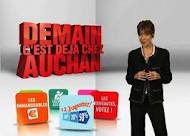 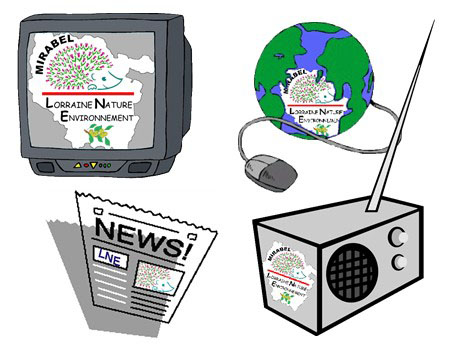 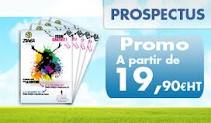 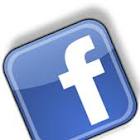 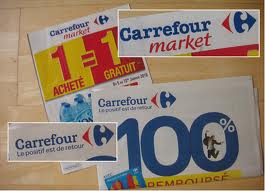 Le prix de 9€50 correspond à un prix rond   Vrai           FauxLe prix de 7 999€ correspond à un prix magique  Vrai           FauxQuand on parle de prix coutant, cela correspond à :  Au prix d’achat                PA + la marge               PA + tva               PA + frais de livraisonLe coefficient multiplicateur sert à gagner du temps pour le calcul du prix Vrai           FauxDans une franchise, c’est le franchisé qui s’occupe de la publicité du franchiseur  Vrai           FauxLes prospects sont des clients que l’entreprise possède déjà  Vrai           FauxActivité I : La communication de l’entreprise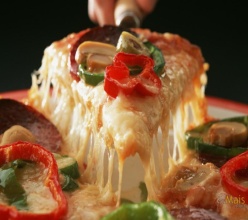 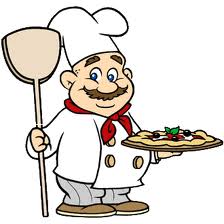  1.1. Complétez les différents supports de communication ci-dessous en leur donnant un nom puis sélectionnez-le ou les supports que vous pourrez utiliser pour faire connaître la nouvelle pizzeria.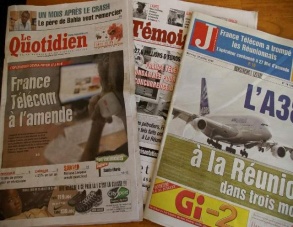 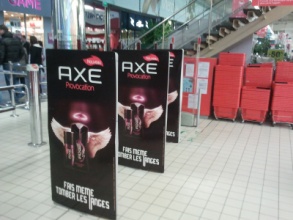 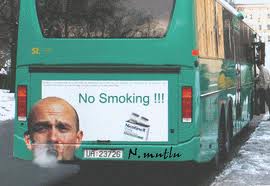 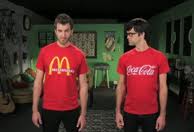 ………………………………..               ………………………                 .……………………………..      …………………………….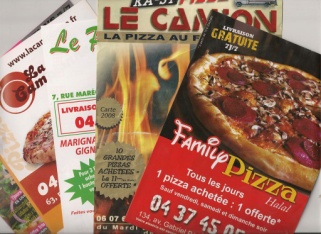 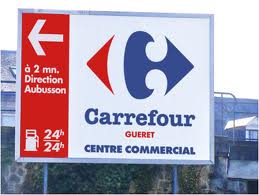 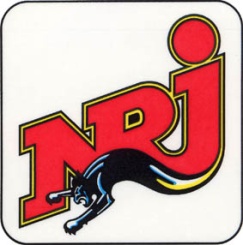 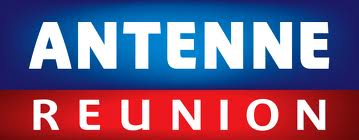 ……………..	………………..                  ……………......	…………….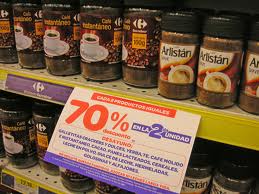 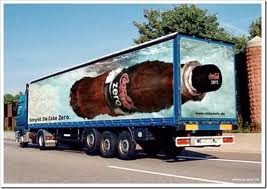 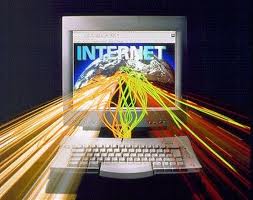 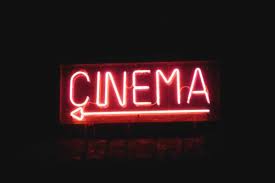 ……………                      . ……………                     …………………                …..................1.2. Est-t-il intéressant pour l’entreprise d’utiliser tous ses supports ? Que faut-il faire ?……………………………………………………………………………………………………………………………………………………………………………………………………………………………………………………………………………………………………………………………………………………………………………………………………….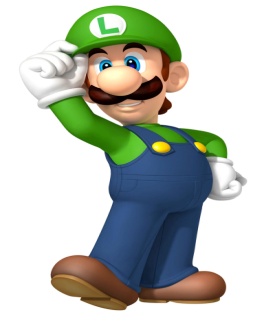 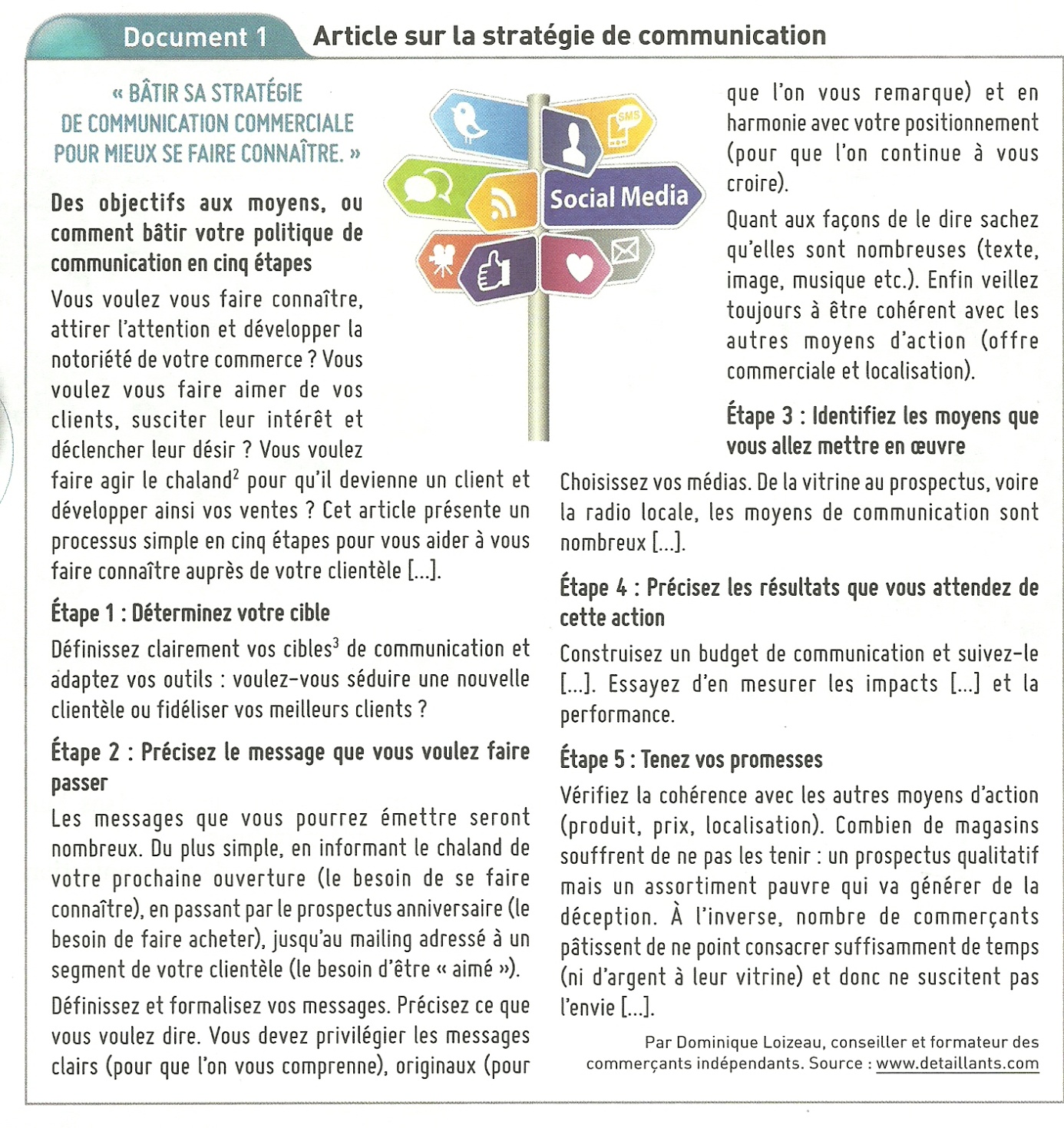 1.2. Résumez les cinq étapes de la stratégie de communication1.3. Quels sont les objectifs de la communication commerciale ?………………………………………………………………………………………………………………………………………………………………………………………………………………………………………………………………………………………………………………………..1.4. Cochez les informations qui justifient que la communication est un élément important pour l’entreprise.1.5. Reliez les différents moyens de communication cités en exemple, selon qu’ils utilisent des supports médias ou hors-médias.Activité II : Les moyens de communication commerciale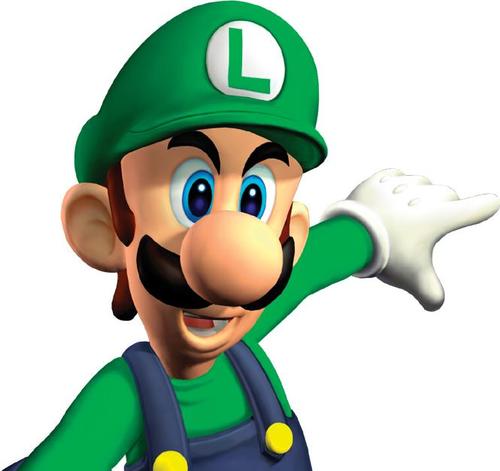 2.1. En les reliant avec des flèches retrouvez, pour chaque moyen de communication, les supports de communication adaptés
2.2. En sachant  que la pizzeria a très peu de moyen, quels seraient les supports de communication que Luigi pourrait utiliser afin d’attirer plus de prospect ?……………………………………………………………………………………………………………………………………………………………………………………………………………………………………………………………………………………………2.3. Quel est généralement la cible des pizzerias ?……………………………………………………………………………………………………………………………………………2.4. Comment-faire pour attirer cette cible en étant originale ?……………………………………………………………………………………………………………………………………………………………………………………………………………………………………………………………………………………………Etape 1Etape 2Etape 3Etape 4Etape 5La communication peut représenter les coûts élevésLe message n’est pas important, ce qui compte avant tout c’est de définir un gros budget de communicationLa cible doit être en adéquation avec le produit et l’image de l’entrepriseLa communication permet uniquement de fidéliser les clientsPlus le budget de communication est important, meilleure seront les résultats.Mal communiquer c’est prendre le risque de perdre des clients et de voir baisser son chiffre d’affairesPublicité téléviséePLV1Panneaux d’affichage extérieurProspectusFlyerSpot publicitaire à la radioPop-up 2 sur internetRéduction de prixSponsoringPublicité au cinémaMoyensMoyensCommunication MédiasTélévisionCommunication MédiasRadioCommunication MédiasPresseCommunication MédiasAffichageCommunication MédiasCinémaCommunication MédiasInternetCommunication hors médiasPLVCommunication hors médiasPromotion des ventesCommunication hors médiasMercatique directe, publicité directe adressé ou nonCommunication hors médiasSponsoring, partenariat, mécénat, image, notoriétéCommunication hors médiasExpositionSupportsPublipostage individuel ou groupé, é-mailing,                 sms-mailing, phoning, prospectus, Flyer, etc..Réseau routier : panneaux 4x 3, affichage urbain, (bus, voitures, camions publicitaires) etc...Publicité internet, réseaux sociaux  etc...Station de radio nationale ou localeCouponing, réductions, ventes à prime, jeux et concours, etc…Affichage en magasin, pancarte, balisage, mobiliers de vente, vidéo sur le point de vente etc…Spot publicitaire avant la séanceAntenne, Réunion, Télé, réunion, TF1, France 2 etc..Salon de la maison, salon de l’automobile, du mariage etc…Accords en nature ou financiers contre publicité ou avantages, créature ou soutien d’associations, de fondation ayant un but lucratif